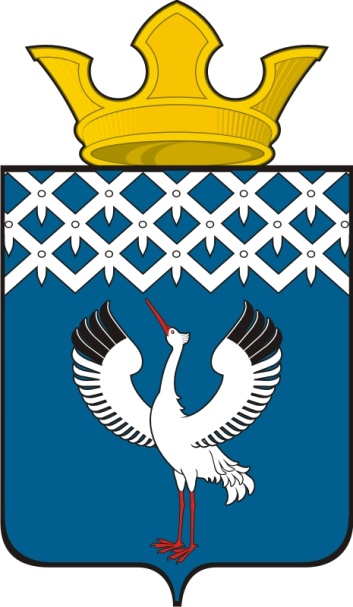 Российская ФедерацияСвердловская областьДумамуниципального образованияБайкаловского сельского поселения2-е заседание 3-го созываРЕШЕНИЕ28.01.2016г.                                     с. Байкалово                                             № 6 О внесении изменений в решение Думы от 03.04.2014г. №20 «Об утверждении Положения "Об обеспечении доступа к информации о деятельности Думы Байкаловского сельского поселения»            Руководствуясь  Федеральным законом от 6 октября 2003 года N 131-ФЗ "Об общих принципах организации местного самоуправления в Российской Федерации", в целях реализации Федерального закона от 9 февраля 2009 года N 8-ФЗ "Об обеспечении доступа к информации о деятельности государственных органов и органов местного самоуправления", Уставом Байкаловского сельского поселения, Дума муниципального образования Байкаловского сельского поселенияРешила:1.Протест Прокурора Байкаловского района на Положение "Об обеспечении доступа к информации о деятельности Думы Байкаловского сельского поселения», утвержденного  решением Думы муниципального образования Байкаловского сельского поселения от 03.04.2014г. №20 удовлетворить.2. Внести в Положение "Об обеспечении доступа к информации о деятельности Думы Байкаловского сельского поселения», утвержденного  решением Думы муниципального образования Байкаловского сельского поселения от 03.04.2014г. №20 следующие изменения:2.1.абзац 1 пункта 5 изложить в следующей редакции:«5. В информационно-телекоммуникационной сети "Интернет" информация о деятельности Думы размещается на официальном сайте Дума Байкаловского сельского поселения (далее - официальный сайт). Адрес официального сайта -«байкдума.рф».2.2. пункт 10 изложить в следующей редакции:«10. Техническое обеспечение реализации права пользователей информации на доступ к информации, размещенной на официальном сайте, осуществляет  Дума Байкаловского сельского поселения». 2.3. пункт 11 изложить в следующей редакции:«11. Общедоступная информация о деятельности Думы размещается на официальном сайте – «байкдума.рф» в соответствии с требованиями федерального законодательства».2.4. пункт 11 изложить в следующей редакции:«12. Контроль текущего состояния официального сайта на предмет соответствия размещенных материалов целям и структуре официального сайта, соблюдения сроков предоставления и размещения информации осуществляет специалист Думы».3.Настоящее Решение вступает в силу с момента опубликования.4. Контроль над исполнением настоящего Решения возложить на постоянную комиссию по законности и местному самоуправлению (Чернаков В.В.).Председатель Думы муниципального образованияБайкаловского сельского поселения                                             С.В.Кузеванова28 января  2016 годаИ.о.главы муниципального образованияБайкаловского сельского поселения				          Д.В.Лыжин28 января  2016 года